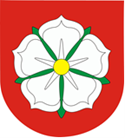 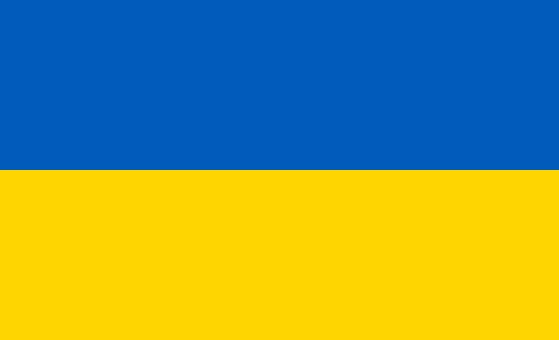 Zagórów, dnia 28 lutego 2022 r.Apel do Mieszkańców Gminy ZagórówWłączamy się do akcji pomocy na rzecz Ukrainy!Od poniedziałku zbieramy potrzebne artykuły dla kobiet z dziećmi przebywającymi na przejściach granicznych.Zbieramy:- żywność długoterminową: konserwy, olej, cukier, makarony, ryż, kasze, herbatę, kawę, zupy w proszku, żywność  dla dzieci (mleko w proszku, dania w słoiczkach, kaszki),- środki higieny osobistej: pieluchy (różne rozmiary), chusteczki higieniczne, chusteczki nawilżające, podpaski, szampony, mydło, szczoteczki i pasty do zębów, ręczniki jednorazowe,- koce, karimaty, śpiwory,- baterie, latarki, ładowarki do telefonów, powerbanki,Towar można dostarczyć:- do każdej ze szkół i przedszkola w godzinach funkcjonowania,- wskazanych jednostek OSP na terenie Gminy Zagórów: Myszakówek, Imielno, Łomów, Augustynów, Wrąbczyn, Trąbczyn, Szetlewek, Kopojno, Skokum w godzinach od 18.00 do 20.00 w poniedziałek, środę i piątek,-  siedziby Środowiskowego Ogniska Wychowawczego w Zagórowie przy ul. Duży Rynek 35 w godzinach od 8.00 do 18.00,Szczegółowych informacji udzielają:Karol Błaszczak  tel.  504570045, Marzena Rogowska tel. 577480688Michał Król tel. 519679681, Tomasz Teodorczyk tel. 784919264	Uwaga! Prosimy, żeby przekazywane produkty były nowe lub w bardzo dobrym stanie technicznym. Potrzebujemy artykułów wypranych i czystych, z których sami chcielibyśmy korzystać.Ze względu na pilne potrzeby i dramatyczną sytuację liczymy na Państwa pomoc.                                                                                            Burmistrz Gminy Zagórów                                                                                                  /-/ Roman Kulterman  